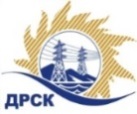 Акционерное Общество«Дальневосточная распределительная сетевая компания»Протокол процедуры переторжкиСПОСОБ И ПРЕДМЕТ ЗАКУПКИ: запрос предложений в электронной форме на право заключения договора: Мероприятия по строительству и реконструкции для технологического присоединения потребителей на территории функционирования Благовещенского РЭС СП ЦЭС филиала АЭС. Лот № 6901-КС-КС ПИР СМР-2020-ДРСКНМЦ ЛОТА (в соответствии с Извещением о закупке): 14 000 000 рублей без учета НДС ОТМЕТИЛИ:В соответствии с решением Закупочной комиссии (Протокол № 83/УКС-Р от 21.11.2019) к процедуре переторжки были допущены следующие участники: ООО "Амурсельэнергосетьстрой" ИНН/КПП 2801063599/280101001 ОГРН 1022800527826, ООО "ЭНЕРГОСПЕЦСТРОЙ" ИНН/КПП 2815015490/281501001 ОГРН 1142815000283, ООО "Кабельная арматура" ИНН/КПП 2801163843/280101001 ОГРН 1112801006207;Предмет переторжки: суммарная цена на каждую единицу всех видов работ;Участие в процедуре переторжки приняли 3 (три) участника;Процедура переторжки осуществлялась с использованием средств электронной торговой площадки Торговая площадка Системы https://rushydro.roseltorg.ru в присутствии секретаря Закупочной комиссии.Дата и время начала процедуры переторжки 22.11.2019 в 15:00;Место проведения процедуры переторжки: на Торговой площадке Системы https://rushydro.roseltorg.ru автоматически;В результате проведения переторжки условия заявок на участие в закупке были изменены следующим образом:Секретарь комиссии 1 уровня АО «ДРСК»	М.Г. ЕлисееваКоврижкина Е.Ю. Тел. 397208№ 83/УКС-П22.11.2019№п/пНаименование Участника и/или идентификационный номерДата и время регистрации заявкиСредняя суммарная цена на каждую единицу товара, работы, руб. без НДС до переторжки, 
руб. без НДССредняя суммарная цена на каждую единицу товара, работы, руб. без НДС после переторжки, 
руб. без НДСООО "Амурсельэнергосетьстрой"ИНН/КПП 2801063599/280101001 
ОГРН 102280052782605.11.2019 05:53358 512,9339 169.8ООО "ЭНЕРГОСПЕЦСТРОЙ"ИНН/КПП 2815015490/281501001 
ОГРН 114281500028305.11.2019 07:48371 420,29345 420,00ООО "Кабельная арматура"ИНН/КПП 2801163843/280101001 
ОГРН 111280100620705.11.2019 08:16371 420,29357 510.6